Uwaga: karta usług została opracowana w celu ułatwienia załatwienia spraw. Aktualność karty jest sprawdzana nie rzadziej niż raz w roku. Data ostatniego sprawdzenia znajduje się w tabeli poniżej w pozycji „sprawdził”. W przypadku wystąpienia  zmian w zakresie załatwiania sprawy karty są publikowane w ciągu 7 dni. Aktualne przepisy prawa publikowane są w Dzienniku Ustaw – https://dziennikustaw.gov.pl/DU oraz informacyjnie w internetowym Systemie Aktów Prawnych (ISAP) – https://isap.sejm.gov.pl/isap.nsf/home.xsp.Akty prawne ogłaszane są również w Monitorze Polskim - https://monitorpolski.gov.pl/MP oraz w Dzienniku Urzędowym Województwa Mazowieckiego - https://edziennik.mazowieckie.pl.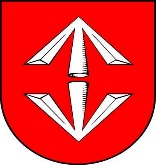 KARTA USŁUGIWGN/08Urząd Miejski w Grodzisku MazowieckimEdycja: 19KARTA USŁUGIWGN/08Urząd Miejski w Grodzisku MazowieckimStrona: 1/2Nazwa usługiROZGRANICZENIE  NIERUCHOMOŚCIROZGRANICZENIE  NIERUCHOMOŚCIOdpowiedzialny za daną usługęKatarzyna Wysocka – Naczelnik Wydziału Gospodarki NieruchomościamiStanisław Majer – Główny SpecjalistaKatarzyna Wysocka – Naczelnik Wydziału Gospodarki NieruchomościamiStanisław Majer – Główny SpecjalistaMiejsce załatwienia sprawyNr telefonu, e-mailskładanie dokumentów - Sala Obsługi Mieszkańców (parter)Urząd Miejski, ul. T. Kościuszki 12A 05-825 Grodzisk Mazowieckiinformacja o przebiegu załatwianej sprawy – Urząd Miejski ul. T. Kościuszki 12A 05-825 Grodzisk Mazowiecki Wydział Gospodarki Nieruchomościami, (22) 463-46-27 wew. 129składanie dokumentów - Sala Obsługi Mieszkańców (parter)Urząd Miejski, ul. T. Kościuszki 12A 05-825 Grodzisk Mazowieckiinformacja o przebiegu załatwianej sprawy – Urząd Miejski ul. T. Kościuszki 12A 05-825 Grodzisk Mazowiecki Wydział Gospodarki Nieruchomościami, (22) 463-46-27 wew. 129Godziny urzędowaniaponiedziałek  800 - 1800 wtorek, środa, czwartek  800 - 1600 piątek 800 - 1500poniedziałek  800 - 1800 wtorek, środa, czwartek  800 - 1600 piątek 800 - 1500Wymagane dokumentyWniosek – wg wzoruAktualny wyciąg z księgi wieczystej - oryginałAktualny wypis z ewidencji gruntów – oryginałOdbitka mapy ze wskazaniem granicy, podlegającej rozgraniczeniu.Wykaz stron postępowania (właścicieli sąsiednich działek).Wniosek – wg wzoruAktualny wyciąg z księgi wieczystej - oryginałAktualny wypis z ewidencji gruntów – oryginałOdbitka mapy ze wskazaniem granicy, podlegającej rozgraniczeniu.Wykaz stron postępowania (właścicieli sąsiednich działek).Wysokość opłaty za wydanie decyzji o rozgraniczeniu opłata skarbowa 10 zł za wydanie decyzji o rozgraniczeniu opłata skarbowa 10 złTermin realizacji sprawy Do 30 dni od dnia złożenia zarejestrowanej dokumentacji rozgraniczeniowej, sporządzonej przez upoważnionego geodetę.Do 30 dni od dnia złożenia zarejestrowanej dokumentacji rozgraniczeniowej, sporządzonej przez upoważnionego geodetę.Podstawa prawna sprawyUstawa z dnia 17 maja 1989 r. Prawo geodezyjne i kartograficzne Rozporządzenie Ministrów Spraw Wewnętrznych i Administracji oraz Rolnictwa i Gospodarki Żywnościowej z dnia 14 kwietnia 1999 r. w sprawie rozgraniczania nieruchomości Ustawa z dnia 14 czerwca 1960 r. Kodeks postępowania administracyjnego Ustawa z dnia 16 listopada 2006 r. o opłacie skarbowej Ustawa z dnia 17 maja 1989 r. Prawo geodezyjne i kartograficzne Rozporządzenie Ministrów Spraw Wewnętrznych i Administracji oraz Rolnictwa i Gospodarki Żywnościowej z dnia 14 kwietnia 1999 r. w sprawie rozgraniczania nieruchomości Ustawa z dnia 14 czerwca 1960 r. Kodeks postępowania administracyjnego Ustawa z dnia 16 listopada 2006 r. o opłacie skarbowej Tryb odwoławczy sprawyNa postanowienie o wszczęciu postępowania rozgraniczeniowego nie przysługuje zażalenie.Strona niezadowolona z ustalenia przebiegu granicy może żądać, w terminie 14 dni od dnia doręczenia jej decyzji w tej sprawie, przekazania sprawy sądowi.Na postanowienie o wszczęciu postępowania rozgraniczeniowego nie przysługuje zażalenie.Strona niezadowolona z ustalenia przebiegu granicy może żądać, w terminie 14 dni od dnia doręczenia jej decyzji w tej sprawie, przekazania sprawy sądowi.UwagiPostępowanie przebiega w 2 etapach: wydanie postanowienia o wszczęciu postępowania rozgraniczeniowego,wydanie decyzji rozgraniczającej.Odbiór postanowienia i decyzji osobiście lub za pośrednictwem poczty za potwierdzeniem odbioru.Czynności ustalenia przebiegu granic na gruncie wykonuje upoważniony geodeta na koszt Wnioskodawcy.Wniosek można złożyć: on-line opatrzony kwalifikowanym podpisem elektronicznym albo podpisem potwierdzonym profilem zaufanym ePUAP.Numer konta bankowego:Bank PEKAO SA Nr 61 1240 6348 1111 0010 4058 8264Postępowanie przebiega w 2 etapach: wydanie postanowienia o wszczęciu postępowania rozgraniczeniowego,wydanie decyzji rozgraniczającej.Odbiór postanowienia i decyzji osobiście lub za pośrednictwem poczty za potwierdzeniem odbioru.Czynności ustalenia przebiegu granic na gruncie wykonuje upoważniony geodeta na koszt Wnioskodawcy.Wniosek można złożyć: on-line opatrzony kwalifikowanym podpisem elektronicznym albo podpisem potwierdzonym profilem zaufanym ePUAP.Numer konta bankowego:Bank PEKAO SA Nr 61 1240 6348 1111 0010 4058 8264Wzory wnioskówWniosek dostępny na www.grodzisk.pl oraz w Sali Obsługi Mieszkańców.Wniosek dostępny na www.grodzisk.pl oraz w Sali Obsługi Mieszkańców.OPRACOWAŁ:SPRAWDZIŁ:ZATWIERDZIŁ:Główny SpecjalistaNaczelnik WydziałuBurmistrz05.11.2021               Stanisław                                  Majer05.11.2021            Katarzyna                              Wysocka05.11.2021           Grzegorz                              Benedykciński